The Lorax Movie Questions
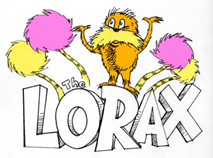 1. In the beginning of the movie the Lorax introduces himself and says he speaks for the ______________________.
2. Thneedville is a city all ____________________ and fake and they like it that way, a town without nature, not one living ____+________________.
3. What did Audrey paint on the back of her house?
4. Who does Ted’s Grandma tell him he needs to visit to find out about the trees?
5. What does Ted have to bring to the Once-ler so he will tell him about the trees?6. When the Once-ler says he’s found paradise, what are the first animals he encounters?
7. What is the name of the guardian of the forest?
8. When does the Lorax tell the Once-ler he must leave by?9. What does Ted’s Mom say Sunday is?
10. After the Once-ler is out of the river what does he swear?
11. Which way does the Lorax say a tree falls?12. What does The Lorax say may stop the Once-ler from making more thneeds?
13. What is written on the stone after the Lorax floats off into the air?14. The Once-ler says “Unless someone like you cares an awful lot, nothing is going to get ____________________. It’s not.”
15. What does the Once-ler give Ted?
16. Where does Ted tell Audrey they are going to plant the seed?17. How do Ted, Audrey, and Grammy get the seed back?18. Audrey says that trees make air. When Mr. O’Hare accuses her of lying, she says, “It’s not a lie, it’s called _____________________________.”
19. What does Ted knock over with the bulldozer?
20. Ted tells the people of Thneedville that he is Ted Wiggins and he ___________________________________________________.
21. What does the Lorax tell the Once-ler at the end of the movie?
Answer these questions as you watch the video also.
1. What was the job of the Lorax?
2. What did the Once-ler build?3. What did the Once-ler make? What did he use? What are three ways they can be used?4. What does the Once-ler think is important?
5. What happened to the Bar-ba-loots after most of the Truffula Trees were gone?
6. Did the Once-ler stop making Thneeds after the Swomee-Swans and Humming-Fish had left? 
7. After the last Truffula Tree was gone and The Lorax left, what did the town look like?
8. Can the land return to the way it used to be? Why or why not?
Think About It: (Answer in 3-5 Sentences)
What would you have done if you were the Lorax?
The Lorax story is often called a “cautionary” tale. Explain why as it relates to air pollution.  
